　　　　　　　　　　第２回すぐり会議のご案内昨年度に引き続いて、「すぐりの村づくり」の進め方についてグループで話し合っていただきながら、方向をさぐります。すぐりスィーツのお茶の時間も用意してあります。みなさんのお越しをお待ちしております。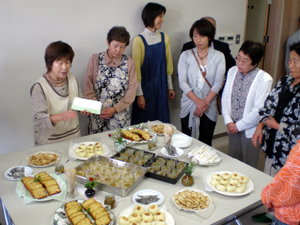 日時：９月２９日（土）13時半～16時　　　（13時から受付開始）場所：とっこ館（上田市手塚792） 　　　http://www.shiodanosato.jp/参加費：無料進行：　・体験講話「東御市新張での取組について」（森　勝さん）  ・グループでの話し合い　・ティ・タイム  ・全体会議　　　　　　　　　　　　　　ティ・タイムのすぐりスィーツ（23年度）問い合わせ先：三田育雄（長野大学）　電話38-0195、Eメールmita@nagano.ac.jp